artes – especial de natal - guirlandaAgora que você já conhece a história da guirlanda, que tal construirmos uma bem bonita? Assista ao vídeo abaixo e siga as orientações. Você pode adaptar seus adornos conforme achar conveniente. Use a criatividade!https://www.youtube.com/watch?v=lyvLS_sLrAE&feature=youtu.beMateriais necessários: papelão, EVA, sucatas, garrafas pet, cola, tesoura. 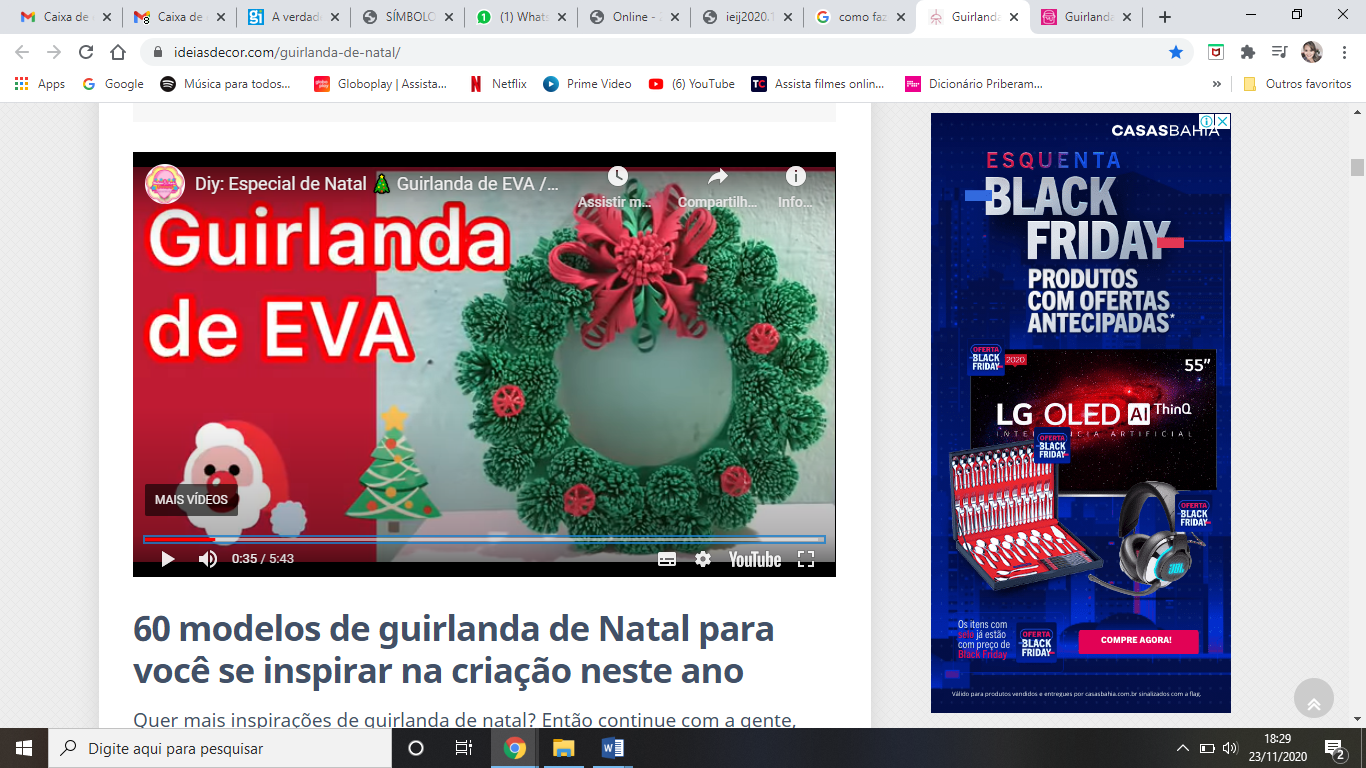 